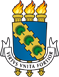 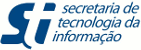 MASTER'S THESIS DEFENSE MINUTEFEDERAL UNIVERSITY OF CEARÁGRADUATE PROGRAM IN ELECTRICAL ENGINEERINGAs part of the requirements for the award of the degree of master, the public defense of STUDENT STUDENT STUDENT's master's thesis occurred on July 22, 2019, at 09:00 a.m. The work is entitled: "TITLE OF THE THESIS".The examination committee members were professors PROFESSOR 1 (advisor), PROFESSOR 2, PROFESSOR 3 and PROFESSOR 4. The candidate made an oral presentation of the dissertation after which the committee members proceeded to ask their questions. The defense concluded with the APPROVAL of the thesis by the examination committee, without further recommendations.In witness thereof, the following committee members signed this minute:NAME 1AdvisorNAME 2Examiner - External to the InstitutionNAME 3Examiner - Internal to the Institution NAME 4                          Examiner - Internal to the Institution Fortaleza, July 22, 2019.  